STARŠEVSKI VEČER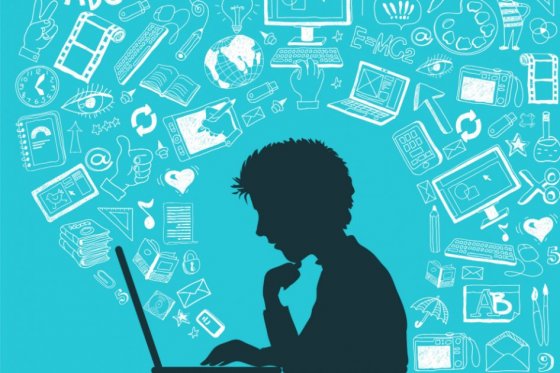                                              Vabimo vas na tretji starševski večer"Internet - ulica v otroškem žepu",Maja Vreča, dolgoletna sodelavka Arnesa in projekta SAFE-SI. 20. 12. 2016ob 18.00 v veliki predavalnici GŠ (stranski vhod)Ali ste se kdaj vprašali kako svoj čas na spletu preživljajo otroci in mladostniki in s čem se pri tem srečujejo?Vzemite si uro časa, da odkrijete kako čim bolj varno »veslati« po internetu in se znebite tistega neprijetnega občutka, da bi si morali enkrat res pogledati kje se lahko skrivajo nevarnosti, preden se  nam kaj neprijetnega pripeti. In to ne samo nam, ampak tudi našim otrokom. Otroci in najstniki običajno povsem brezskrbno uporabljajo nove medije, saj so vendar zrasli z njimi. Ne zavedajo pa se, da se je potrebno tudi tu naučiti nekaj osnovnih pravil kako se izogniti morebitnim težavam. Kaj pa vi - poznate »Selfizem«, »Sekstanje« in »Nomofobijo«? Kaj pa razne spletne prevare, ki lahko nepoučenim stanjšajo denarnico? V tej uri seveda ne boste izvedeli vsega o varni uporabi interneta, a med drugim se boste zagotovo naučili prepoznavati prevarantske vzorce in tudi tega, kako se o uporabi interneta in novih tehnologij pogovarjati s svojim otrokom.